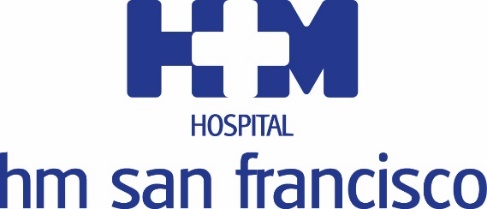 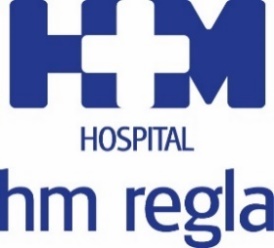 Incorpora un sistema de alertas para evitar errores y duplicidades LOS PACIENTES DE HM HOSPITALES YA DISPONEN DE LA RECETA ELECTRÓNICA PRIVADA PARA REDUCIR CONSULTAS Y DESPLAZAMIENTOS Y FACILITAR EL ACCESO A LA MEDICACIÓNEl uso de la receta electrónica privada de HM Hospitales garantiza un acceso más seguro, controlado y eficiente a los medicamentos para los pacientesLa puesta en marcha de la receta electrónica privada está motivada por la COVID-19 y están alineadas otras instituciones de sanidad privada y cuenta con el apoyo de los Consejos Generales de Médicos, Dentistas, Podólogos y FarmacéuticosLeón, 29 de mayo de 2020.- Los pacientes de HM San Francisco y HM Regla ya pueden disponer de un nuevo servicio de receta electrónica privada cuyos principales beneficios residen en la reducción del número de consultas y desplazamientos innecesarios y facilitar su acceso a la medicación.Esta iniciativa nace de la necesidad de disponer de una receta electrónica en el ámbito de la sanidad privada motivada ante la emergencia sanitaria provocada por la COVID-19. Esta iniciativa no se circunscribe únicamente a HM Hospitales, sino que también están alineados otras instituciones de sanidad privada y cuenta con el apoyo de los Consejos Generales de Médicos, Dentistas, Podólogos y Farmacéuticos. “El uso de la receta electrónica privada de HM Hospitales garantiza un acceso más seguro, controlado y eficiente a los medicamentos para los pacientes. Además, la interoperabilidad garantiza que en el momento actual, los pacientes pueden retirar su medicación desde el punto más próximo a su domicilio”, señala Alberto Estirado, director de Sistemas de Información y Transformación Digital de HM Hospitales.Esta herramienta evita que los pacientes crónicos o con largos tratamientos tengan que acudir recurrentemente a la consulta lo que evita ausencias laborales, trámites burocráticos y administrativos y la obtención de justificantes.Comunicación directaEl director médico de HM Hospitales en León, Dr. Jesús Saz, apunta que “la receta electrónica privada también incorpora un sistema de alertas para evitar errores y duplicidades y tanto el médico como el farmacéutico dispondrán de un canal de comunicación directo para indicar cualquier anomalía o problema que surja en el seguimiento de la medicación”.Además, este sistema es totalmente seguro respecto al cumplimiento de confidencialidad de los datos de los pacientes y representa una reducción paulatina de uso de papel. Del mismo modo, la receta electrónica privada posibilita la prescripción de medicación 365 días del año, y que el médico pueda realizar un seguimiento exhaustivo del cumplimiento del tratamiento. HM HospitalesLos hospitales leoneses HM San Francisco y HM Regla forman parte de             HM Hospitales, el grupo hospitalario privado de referencia a nivel nacional, que basa su oferta en la excelencia asistencial sumada a la investigación, la docencia, la constante innovación tecnológica y la publicación de resultados. En la actualidad HM San Francisco y HM Regla cuenta con una plantilla de más de 250 profesionales y una completa guía médica compuesta por más de 150 especialistas, lo que permite ofrecer una medicina de calidad e innovadora centrada en el cuidado de la salud y el bienestar de sus pacientes y familiares.HM Hospitales está formado por 43 centros asistenciales: 17 hospitales, 4 centros integrales de alta especialización en Oncología, Cardiología, Neurociencias y Fertilidad, además de 22 policlínicos. Todos ellos trabajan de manera coordinada para ofrecer una gestión integral de las necesidades y requerimientos de sus pacientes.Más información para medios:DPTO. DE COMUNICACIÓN DE HM HOSPITALESPedro Lechuga MalloTel.: 987 20 23 00 Ext 111 / Móvil 638 84 63 84E-mail: plechuga@hmhospitales.comMás información: www.hmhospitales.com